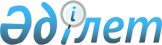 Об утверждении классификатора целевого назначения земель
					
			Утративший силу
			
			
		
					Постановление акимата города Алматы от 1 декабря 2008 года N 6/937. Зарегистрировано в Департаменте юстиции города Алматы 22 декабря 2008 года за N 799. Утратило силу постановлением акимата города Алматы от 13 февраля 2013 года № 1/85      Сноска. Утратило силу постановлением Акимата города Алматы от 13.02.2013 № 1/85 (вводится в действие через 10 дней после опубликования).      В соответствии со статьей 8 Земельного кодекса Республики Казахстан, с Гражданским кодексом Республики Казахстан и Планом реализации градостроительных регламентов застройки функциональных зон территории города Алматы, утвержденным решением XXVI-ой сессии маслихата города Алматы III-го созыва от 20 ноября 2006 года N 284, акимат города Алматы ПОСТАНОВЛЯЕТ:



      1. Утвердить классификатор целевого назначения земель согласно приложения.



      2. Настоящее постановление вводится в действие по истечении десяти календарных дней после дня его первого официального опубликования.      Аким города Алматы           А. ЕсимовПриложение

к постановлению акимата

города Алматы

от 1 декабря 2008 года N 6/937 

Классификатор целевого назначения земель в соответствии 

с зонированием территории города Алматы Категория земель – земли населенных пунктов,

код II.1 по ГСО ф.22.       Примечание :       * Целевое использование земельного участка определяется задачами и функциями хозяйствующего субъекта в соответствии с Законодательством Республики Казахстан "О налогах и других обязательных платежах в бюджет" и "О лицензировании".
					© 2012. РГП на ПХВ «Институт законодательства и правовой информации Республики Казахстан» Министерства юстиции Республики Казахстан
				Ин-

декс

вида

зоныВид

функци-

ональ-

ного

назна-

чения

(исполь-

зования)

терри-

тории

земель-

ных

участ-

ковТип функци-

онального

назначения

(использо-

вания)

территории

земельного

участкаВид

функци-

онального

назначе-

ния

(исполь-

зования)

зданий и

сооружений

(помеще-

ний) на

земельном

участкеТип функци-

онального

назначения

(исполь-

зования)

зданий и

сооружений

(помещений)

на

земельном

участкеЦелевое

назначение

земельного

участкаКод

целе-

вого

назна-

чения

земель-

ного

участ-

ка1 2 3 4 5 6 7 1. (Ж)Жилая

застрой-

каИндивидуаль-

ный жилой

домЖилаяДля проживанияРазмещение

(обслужива-

ние) индиви-

дуального

жилого дома1.11. (Ж)Жилая

застрой-

каИндивидуаль-

ный жилой дом с объектом малого предпринима-

тельстваЖилая и нежилаяДля проживания

и осуществления

предпринима-

тельской дея-

тельности в

здании

(помещении),

предназначенном

для разрешенных

видов

деятельностиДля

субъекта

малого

предприни-

матель-

ства -

размещение

(обслужива-

ние) индиви-

дуального

дома и

нежилого

здания

(помещения)1.21. (Ж)Блокированный

жилой домЖилаяДля проживанияРазмещение

(обслужива-

ние) жилого

дома1.31. (Ж)Блокированный

жилой дом с

объектами

малого

предпринима-

тельстваЖилая и нежилаяДля проживания

и осуществления

предпринима-

тельской

деятельности в

нежилых

помещениях,

предназначенных

для разрешенных

видов

деятельностиДля

субъекта

малого

предприни-

мательства

– размещение

(обслужива-

ние) индиви-

дуального

дома и

нежилого

помещения1.4 1.(Ж)Жилая

застрой-

каМногоквар-

тирный (мно-

гоэтажный)

жилой дом.Многофункци-

ональный

жилой

комплексЖилая и нежилаяДля проживания

и осуществления

предпринима-

тельской

деятельности в

нежилом

помещении,пред-

назначенном для

разрешенных

видов

деятельности Для за-

стройщика-

размещение

многоэтаж-

ного здания,

(много-

функциональ-

ного жилого

комплекса)1.5.1 1.(Ж)Жилая

застрой-

каМногоквар-

тирный (мно-

гоэтажный)

жилой дом.Многофункци-

ональный

жилой

комплексЖилая и нежилаяДля проживания

и осуществления

предпринима-

тельской

деятельности в

нежилом

помещении,пред-

назначенном для

разрешенных

видов

деятельности Для

участников

кондомини-

ума –

обслуживание

жилого дома1.5.2 1.(Ж)Жилая

застрой-

каМногоквар-

тирный (мно-

гоэтажный)

жилой дом.Многофункци-

ональный

жилой

комплексЖилая и нежилаяДля проживания

и осуществления

предпринима-

тельской

деятельности в

нежилом

помещении,пред-

назначенном для

разрешенных

видов

деятельности Для

субъекта

малого

предприни-

матель-

ства –

обслуживание

помещения1.5.3 2. 

(О)Общест-

венно-

деловая

застрой-

каОбъект здра-

воохраненияОбщественноеБольница

(поликлиника,

медицинский

центр,

диспансер,

станция скорой

помощи,

медицинский

пункт, молочная

кухня, аптека и

другие)Размещение

(обслужива-

ние) здания

здравоохра-

нения2.1 2. 

(О)Объект

культурыОбщественно-

развлека-

тельноеТеатр (цирк,

кинотеатр,

клуб, музей,

выставочный

зал,

библиотека)Размещение

(обслужива-

ние) здания

культуры 2.2 2. 

(О)Объект

торговли,

общественного

питания,

бытового

обслуживанияОбщественноеМагазин

(торговый дом,

кулинария,

ресторан, кафе,

столовая,

парикмахерская,

ателье,

прачечная,

химчистка,

баня)Размещение

(эксплуата-

ция) здания

(помещения)

для обслу-

живания

населения2.3 2. 

(О)Рынок ОбщественноеТорговый,

крытый,

оптовый,

розничныйРазмещение

(обслужива-

ние) рынка 2.4 2. 

(О)Объект

образования,

дошкольного

воспитанияОбщественноеШкола

(гимназия,

лицей, училище,

техникум,

колледж,

университет,

институт,

комбинат,

станция,

образовательный

центр)Размещение

(обслужива-

ние) здания

образования2.5.1 2. 

(О)Объект

образования,

дошкольного

воспитанияОбщественноеДетский сад

(ясли)Размещение

(обслужива-

ние) здания

дошкольного

воспитания2.5.2 2. (О)Администра-

тивное

зданиеУправление и

менеджментАгентство

(центр,

управление,

комитет,

посольство,

акимат, пред-

ставительство,

банк, нотариат,

суд,

прокуратура,

издательство

(без

типографии),

офис)Размещение

(обслужива-

ние)

админи-

стративного

здания2.7 2. (О)Здание

научно-иссле-

довательского

учрежденияНаучно-ис-

следова-

тельскоеНаучно-исследо-

вательскоеРазмещение

(обслужива-

ние)

научно-

исследова-

тельского

здания2.8 2. (О)Культовое зданиеКультовоеМечеть

(медресе,

церковь, храм,

синагога,

костел, приход,

приходская

школа,

воскресная

школа, приют)Размещение

(обслужива-

ние)

культового

здания2.9 2. (О)Объект спортаСпортивноеСтадион

(спортивный

комплекс,

бассейн, корт,

ипподром,

фитнессклуб и

т.д.)Размещение

(обслужива-

ние)

спортивного

комплекса,

здания,

сооружения2.10 3. (П)Производ-

ственная

застройкаПромышленно- 

производ-

ственный,

складской

объектПромышлен-

ное, произ-

водствен-

ное, склад-

скоеЗавод (фабрика,

цех, комбинат,

мусоропере-

рабатывающая

(перегрузочная)

станция,

ветлечебница,

склад,

холодильник,

база,

овощехранилище,

элеватор,

хлебоприемный

пункт, пункт,

станция)Размещение

(обслужива-

ние) про-

мышленно-

производ-

ственного

здания (со-

оружения)3.1 4. (Т) Тран-

спорта,

связи,

инженер-

ных ком-

муни-

кации1. Земельный

участок и

здания

(строения и

сооружения)

железнодо-

рожного, ав-

томобиль-

ного,

воздушного,

трубопровод-

ного

транспортаТранспорт1. Здания –

сооружения же-

лезнодорожного,

автомобильного,

воздушного,

трубопроводного

транспортаРазмещение

(обслужива-

ние)здания,

(строения,

сооружения)

объектов

транспорта

(инженерных

коммуника-

ции)4.1 4. (Т) Тран-

спорта,

связи,

инженер-

ных ком-

муни-

кации2. Гараж

(паркинг),

автостоянка,

автостанцияТранспорт2. Гараж

(паркинг),

автостоянка,

автостанцияРазмещение

(обслужива-

ние) гаража

(паркинга),

автостоян-

ки, авто-

станции4.2 4. (Т) Тран-

спорта,

связи,

инженер-

ных ком-

муни-

кации3. Станции

метроТранспорт3. Станции

метроРазмещение

(обслужива-

ние) стан-

ции метро4.3 4. (Т) Тран-

спорта,

связи,

инженер-

ных ком-

муни-

кации4. АЗС, СТО,

автомойкаТранспорт4. АЗС, СТО,

автомойка с

возможным

размещением

сопутствующих

объектов Размещение

(обслужива-

ние) АЗС,

СТО,

автомойки4.4 4. (Т) Объект линий

связи, энер-

гетики и ин-

фраструктуры1. Связи,

радиовеща-

ния,

телевидения,

информатики1.Кабельные,

радиорелейные и

воздушные линии

связи, в том

числе

подземныеРазмещение

(обслужива-

ние) здания

(строения,

сооружения)

связи(энер-

гетики)*4.5.1 4. (Т) Объект линий

связи, энер-

гетики и ин-

фраструктуры2. Энерго-

снабжение2. СтанцияРазмещение

(обслужива-

ние) здания

(строения,

сооружения)

станции4.5.2 4. (Т) Общего

пользо-

ванияПлощадь,

(улица,

тротуар,

проезд,

набережная,

парк, сквер,

городские

леса,

бульвар,

пляж, и

др.)- - Для

размещения

сооружений

облегчен-

ного типа

(торговая

палатка,

киоск,

рекламное

сооружение

и другой

объект

сервиса)*4.1.1 5. (Р) Особо

охраняе-

мая

природная

террито-

рия,

оздорови-

тельного,

рекреаци-

онного и

историко-

культур-

ного на-

значения1. Природный

парк

(заповедник)Природоох-

ранное- Размещение 

(обслужива-

ние) при-

родного

парка (за-

поведника)5.1 5. (Р) Особо

охраняе-

мая

природная

террито-

рия,

оздорови-

тельного,

рекреаци-

онного и

историко-

культур-

ного на-

значения2. Памятник

природы

(ботаничес-

кий сад)Природоох-

ранное- Размещение 

(обслужива-

ние)

памятника

природы

(ботаничес-

кого сада)5.2 5. (Р) Особо

охраняе-

мая

природная

террито-

рия,

оздорови-

тельного,

рекреаци-

онного и

историко-

культур-

ного на-

значения3. Памятник

истории

(мемориаль-

ный

комплекс)Общественное- Размещение 

(обслужива-

ние)

памятника

истории

(мемориаль-

ного

комплекса)5.3 5. (Р) Террито-

рия

водоемов

и аква-

торий

занятых

гидро-

тех-

ничес-

кими и водо- 

хозяйст-

венными сооруже-

ниямиРека (озеро, гидротехни-

ческое и во-

дохозяйст-

венное

сооружение)Гидротехни-

ческое (во-

дохозяйст-

венное

сооружение)Гидротехничес-

кое (водохо-

зяйственное

сооружение)Для экс-

плуатации

гидротехни-

ческого

(водохозяй-

ственного)

сооружения5.4 6. (СХ)Сельско-

хозяйст-

венного

исполь-

зования1. Для

ведения

крестьянского

(фермерского)

хозяйстваСельскохо-

зяйственное1. Здание или

сооружение

крестьянского

хозяйстваДля ведения

крестьян-

ского (фер-

мерского)

хозяйства6. 1 6. (СХ)Сельско-

хозяйст-

венного

исполь-

зования2 Для ведения

садоводстваСельскохо-

зяйственное 2. Садовый дом Для ведения

садоводства6.2 7. (НТ)Резерв-

ный, не

вовле-

ченный в

градо-

стро-

ительную

деятель-

ностьРезервный- - - 7.1 8. (С)Специ-

ального

назначе-

нияКрематории,

кладбища,

(скотомогиль-

ник, свалка

бытовых

отходов,

очистные

сооружения и

иные объекты,

использование

которых

невозможно

без

установления

специальных

нормативов и

правилСпециального

назначенияКрематорий,

(кладбище,

скотомогильник,

свалка бытовых

отходов,

очистное

сооружение и

иной объект,

использование

которого

невозможно без

установления

специальных

нормативов и

правил)Для

размещения

(обслужива-

ния)

объекта

специаль-

ного

назначения8.1 9. (РТ)Террито-

рия для

нужд

обороны

и иного

режима

исполь-

зованияДля нужд

обороны и

иного режима

использованияОборонного и

иного режима

использова-

нияОбъект обороны

и иного режима

использованияРазмещение

объекта для

нужд

обороны и

иного

режима ис-

пользования9.1 